АДМИНИСТРАЦИЯ ПАЛЬСКОГО СЕЛЬСКОГО ПОСЕЛЕНИЯ ОСИНСКОГО РАЙОНА ПЕРМСКОГО КРАЯП О С Т А Н О В Л Е Н И Е23.06.2016                                                                                              №  261О внесении изменений в муниципальную программу «Управление и распоряжение муниципальным имуществом и земельными ресурсами Пальскогосельского поселения» утвержденную постановлением администрации  Пальского сельского поселения от 29.12.2014 № 233 В соответствии с Федеральным законом  от 6 октября 2003 г. №131-ФЗ «Об общих принципах организации местного самоуправления в Российской Федерации», Уставом Пальского сельского поселения, постановлением администрации Пальского сельского поселения «Об утверждении Порядка разработки, реализации и оценки эффективности муниципальных программ Пальского сельского поселения» от  03.10.2014 (в редакции от 05.11.2014 № 188; от 03.12.2014 № 213)ПОСТАНОВЛЯЕТ:         1. Утвердить прилагаемые Изменения, которые вносятся в муниципальную программу «Управление и распоряжение муниципальным имуществом и земельными ресурсами Пальского сельского поселения», утвержденную постановлением администрации Пальского сельского поселения от 29.12.2014  № 233 (в редакции постановлений администрации Пальского сельского поселения от 18.05.2015 № 63; от 17.11.2015 № 221; от 15.12.2015 № 274)         2. Данное постановление обнародовать согласно Порядка обнародования нормативных правовых актов Пальского сельского поселения.         3. Контроль за выполнением данного  постановления оставляю за собой.Глава Пальского сельского поселения-глава администрации  Пальскогосельского поселения                                                                        Н.В.ХроминаУТВЕРЖДЕНЫ постановлением администрации Пальского сельского поселения от  23.06.2016  № 261ИЗМЕНЕНИЯ, КОТОРЫЕ ВНОСЯТСЯ В МУНИЦИПАЛЬНУЮ ПРОГРАММУ «Управление и распоряжение муниципальным имуществом и земельными ресурсами Пальского сельского поселения»     1. В паспорте муниципальной программы позициюизложить в редакции2. Внести изменения и дополнения в приложение 1 к постановлению администрации Пальского сельского поселения  от 29.12.2014 г. № 233 «Об утверждении муниципальной программы «Управление и распоряжение муниципальным имуществом и земельными ресурсами Пальского сельского поселения » «ПЕРЕЧЕНЬ целевых показателей муниципальной программы (подпрограммы)  «Управление и распоряжение муниципальным имуществом и земельными ресурсами Пальского сельского поселения»:позициюизложить в редакциипозициюизложить в редакциипозициюизложить в редакциипозициюизложить в редакциипозициюизложить в редакции     2. Внести изменения и дополнения в приложение 2 к постановлению администрации Пальского сельского поселения  от 29.12.2014 г. № 233 «Об утверждении муниципальной программы «Управление и распоряжение муниципальным имуществом и земельными ресурсами Пальского сельского поселения»  «Перечень основных мероприятий муниципальной программы»позициюизложить в редакциипозициюизложить в редакции           позицию изложить в редакцииОбъемы и источники финансирования муниципальной программыИсточники финансированияРасходы (тыс.руб.)Расходы (тыс.руб.)Расходы (тыс.руб.)Расходы (тыс.руб.)Расходы (тыс.руб.)Объемы и источники финансирования муниципальной программыИсточники финансирования2015г2016г2017г2018г.ВсегоОбъемы и источники финансирования муниципальной программыВсего, в т.ч.:523.947.90,00.0571.8Объемы и источники финансирования муниципальной программырайонный бюджетОбъемы и источники финансирования муниципальной программыкраевой бюджетОбъемы и источники финансирования муниципальной программыфедеральный бюджетОбъемы и источники финансирования муниципальной программыбюджет поселений523.947.90,00.0571.8Объемы и источники финансирования муниципальной программывнебюджетные источникиОбъемы и источники финансирования муниципальной программыИсточники финансированияРасходы (тыс.руб.)Расходы (тыс.руб.)Расходы (тыс.руб.)Расходы (тыс.руб.)Расходы (тыс.руб.)Объемы и источники финансирования муниципальной программыИсточники финансирования2015г2016г2017г2018г.ВсегоОбъемы и источники финансирования муниципальной программыВсего, в т.ч.:523.972,90,00.0596,8Объемы и источники финансирования муниципальной программырайонный бюджет0,00,00,00,00,0Объемы и источники финансирования муниципальной программыкраевой бюджет0,00,00,00,00,0Объемы и источники финансирования муниципальной программыфедеральный бюджет0,00,00,00,00,0Объемы и источники финансирования муниципальной программыбюджет поселений523.972,90,00.0596,8Объемы и источники финансирования муниципальной программывнебюджетные источники0,00,00,00,00,0Наименование программы (подпрограммы), основных мероприятийНаименование целевых показателей Ед. изм. Значения целевых показателей Значения целевых показателей Значения целевых показателей Значения целевых показателей Значения целевых показателей Наименование программы (подпрограммы), основных мероприятийНаименование целевых показателей Ед. изм. на начало реализации программы 2014г. 2015г2016г2017г2018г1. Программа «Управление и распоряжение муниципальным имуществом и земельными ресурсами Пальского сельского поселения» 1. Программа «Управление и распоряжение муниципальным имуществом и земельными ресурсами Пальского сельского поселения» 1. Программа «Управление и распоряжение муниципальным имуществом и земельными ресурсами Пальского сельского поселения» 1. Программа «Управление и распоряжение муниципальным имуществом и земельными ресурсами Пальского сельского поселения» 1. Программа «Управление и распоряжение муниципальным имуществом и земельными ресурсами Пальского сельского поселения» 1. Программа «Управление и распоряжение муниципальным имуществом и земельными ресурсами Пальского сельского поселения» 1. Программа «Управление и распоряжение муниципальным имуществом и земельными ресурсами Пальского сельского поселения» 1. Программа «Управление и распоряжение муниципальным имуществом и земельными ресурсами Пальского сельского поселения» Подпрограмма 1 «Эффективное управление земельными ресурсами». 1.1. Количество свидетельств о государственной регистрации права собственности Пальского поселения на земельные участки, государственная собственность на которые не разграничена шт.4899000Наименование программы (подпрограммы), основных мероприятийНаименование целевых показателей Ед. изм. Значения целевых показателей Значения целевых показателей Значения целевых показателей Значения целевых показателей Значения целевых показателей Наименование программы (подпрограммы), основных мероприятийНаименование целевых показателей Ед. изм. на начало реализации программы 2014г. 2015г2016г2017г2018г1. Программа «Управление и распоряжение муниципальным имуществом и земельными ресурсами Пальского сельского поселения» 1. Программа «Управление и распоряжение муниципальным имуществом и земельными ресурсами Пальского сельского поселения» 1. Программа «Управление и распоряжение муниципальным имуществом и земельными ресурсами Пальского сельского поселения» 1. Программа «Управление и распоряжение муниципальным имуществом и земельными ресурсами Пальского сельского поселения» 1. Программа «Управление и распоряжение муниципальным имуществом и земельными ресурсами Пальского сельского поселения» 1. Программа «Управление и распоряжение муниципальным имуществом и земельными ресурсами Пальского сельского поселения» 1. Программа «Управление и распоряжение муниципальным имуществом и земельными ресурсами Пальского сельского поселения» 1. Программа «Управление и распоряжение муниципальным имуществом и земельными ресурсами Пальского сельского поселения» Подпрограмма 1 «Эффективное управление земельными ресурсами». 1.1. Количество свидетельств о государственной регистрации права собственности Пальского поселения на земельные участки, государственная собственность на которые не разграничена шт.4899700Наименование программы (подпрограммы), основных мероприятийНаименование целевых показателей Ед. изм. Значения целевых показателей Значения целевых показателей Значения целевых показателей Значения целевых показателей Значения целевых показателей Наименование программы (подпрограммы), основных мероприятийНаименование целевых показателей Ед. изм. на начало реализации программы 2014г. 2015г2016г2017г2018г1. Программа «Управление и распоряжение муниципальным имуществом и земельными ресурсами Пальского сельского поселения» 1. Программа «Управление и распоряжение муниципальным имуществом и земельными ресурсами Пальского сельского поселения» 1. Программа «Управление и распоряжение муниципальным имуществом и земельными ресурсами Пальского сельского поселения» 1. Программа «Управление и распоряжение муниципальным имуществом и земельными ресурсами Пальского сельского поселения» 1. Программа «Управление и распоряжение муниципальным имуществом и земельными ресурсами Пальского сельского поселения» 1. Программа «Управление и распоряжение муниципальным имуществом и земельными ресурсами Пальского сельского поселения» 1. Программа «Управление и распоряжение муниципальным имуществом и земельными ресурсами Пальского сельского поселения» 1. Программа «Управление и распоряжение муниципальным имуществом и земельными ресурсами Пальского сельского поселения» Подпрограмма 1 «Эффективное управление земельными ресурсами». 1.3 количество земельных участков, государственная собственность  на которые не разграничена, оформленных для организации проведения аукционов по их продажешт.35000Наименование программы (подпрограммы), основных мероприятийНаименование целевых показателей Ед. изм. Значения целевых показателей Значения целевых показателей Значения целевых показателей Значения целевых показателей Значения целевых показателей Наименование программы (подпрограммы), основных мероприятийНаименование целевых показателей Ед. изм. на начало реализации программы 2014г. 2015г2016г2017г2018г1. Программа «Управление и распоряжение муниципальным имуществом и земельными ресурсами Пальского сельского поселения» 1. Программа «Управление и распоряжение муниципальным имуществом и земельными ресурсами Пальского сельского поселения» 1. Программа «Управление и распоряжение муниципальным имуществом и земельными ресурсами Пальского сельского поселения» 1. Программа «Управление и распоряжение муниципальным имуществом и земельными ресурсами Пальского сельского поселения» 1. Программа «Управление и распоряжение муниципальным имуществом и земельными ресурсами Пальского сельского поселения» 1. Программа «Управление и распоряжение муниципальным имуществом и земельными ресурсами Пальского сельского поселения» 1. Программа «Управление и распоряжение муниципальным имуществом и земельными ресурсами Пальского сельского поселения» 1. Программа «Управление и распоряжение муниципальным имуществом и земельными ресурсами Пальского сельского поселения» Подпрограмма 1 «Эффективное управление земельными ресурсами». 1.3 количество земельных участков, государственная собственность  на которые не разграничена, оформленных для организации проведения аукционов по их продажешт.35300Наименование программы (подпрограммы), основных мероприятийНаименование целевых показателей Ед. изм. Значения целевых показателей Значения целевых показателей Значения целевых показателей Значения целевых показателей Значения целевых показателей Наименование программы (подпрограммы), основных мероприятийНаименование целевых показателей Ед. изм. на начало реализации программы 2014г. 2015г2016г2017г2018гПодпрограмма 2 «Эффективное управление муниципальным имуществом»2.1 Количество объектов муниципальной собственности, по которым необходима подготовка технической документации, необходимой для осуществления кадастрового учеташт.54000Наименование программы (подпрограммы), основных мероприятийНаименование целевых показателей Ед. изм. Значения целевых показателей Значения целевых показателей Значения целевых показателей Значения целевых показателей Значения целевых показателей Наименование программы (подпрограммы), основных мероприятийНаименование целевых показателей Ед. изм. на начало реализации программы 2014г. 2015г2016г2017г2018гПодпрограмма 2 «Эффективное управление муниципальным имуществом»2.1 Количество объектов муниципальной собственности, по которым необходима подготовка технической документации, необходимой для осуществления кадастрового учеташт.54100Наименование программы (подпрограммы), основных мероприятийНаименование целевых показателей Ед. изм. Значения целевых показателей Значения целевых показателей Значения целевых показателей Значения целевых показателей Значения целевых показателей Наименование программы (подпрограммы), основных мероприятийНаименование целевых показателей Ед. изм. на начало реализации программы 2014г. 2015г2016г2017г2018гПодпрограмма 2 «Эффективное управление муниципальным имуществом»2.2 Количество объектов, подлежащих независимой оценкешт 21000Наименование программы (подпрограммы), основных мероприятийНаименование целевых показателей Ед. изм. Значения целевых показателей Значения целевых показателей Значения целевых показателей Значения целевых показателей Значения целевых показателей Наименование программы (подпрограммы), основных мероприятийНаименование целевых показателей Ед. изм. на начало реализации программы 2014г. 2015г2016г2017г2018гПодпрограмма 2 «Эффективное управление муниципальным имуществом»2.2 Количество объектов, подлежащих независимой оценкешт 21300Наименование программы (подпрограммы), основных мероприятийНаименование целевых показателей Ед. изм. Значения целевых показателей Значения целевых показателей Значения целевых показателей Значения целевых показателей Значения целевых показателей Наименование программы (подпрограммы), основных мероприятийНаименование целевых показателей Ед. изм. на начало реализации программы 2014г. 2015г2016г2017г2018гПодпрограмма 2 «Эффективное управление муниципальным имуществом» 2.3 Количество объектов муниципальной собственности, подлежащих обязательной регистрации правшт.115555Наименование программы (подпрограммы), основных мероприятийНаименование целевых показателей Ед. изм. Значения целевых показателей Значения целевых показателей Значения целевых показателей Значения целевых показателей Значения целевых показателей Наименование программы (подпрограммы), основных мероприятийНаименование целевых показателей Ед. изм. на начало реализации программы 2014г. 2015г2016г2017г2018гПодпрограмма 2 «Эффективное управление муниципальным имуществом» 2.3 Количество объектов муниципальной собственности, подлежащих обязательной регистрации правшт.115655Наименование подпрограммы, мероприятийИсточники финансирования Бюджетная классификация Бюджетная классификация Бюджетная классификация Объемы финансирования, тыс. руб. Объемы финансирования, тыс. руб. Объемы финансирования, тыс. руб. Объемы финансирования, тыс. руб. Объемы финансирования, тыс. руб. Ответственные исполнители Наименование подпрограммы, мероприятийИсточники финансирования подраз- дел целевая статья вид расходов 2015год2016год2017год2018гитогоОтветственные исполнители 1234567891011Мероприятия: Мероприятия: Мероприятия: Мероприятия: Мероприятия: Мероприятия: Мероприятия: Мероприятия: Мероприятия: Мероприятия: Мероприятия: 1.1.4. Подготовка землеустроительной документации на земельные участки находящиеся в муниципальной собственности и на земельные участки под объектами муниципальной собственности. федеральный бюджетххх00000Специалист по имущественным отношениям, землеустройству и градостроительству1.1.4. Подготовка землеустроительной документации на земельные участки находящиеся в муниципальной собственности и на земельные участки под объектами муниципальной собственности. краевой бюджетххх00000Специалист по имущественным отношениям, землеустройству и градостроительству1.1.4. Подготовка землеустроительной документации на земельные участки находящиеся в муниципальной собственности и на земельные участки под объектами муниципальной собственности. бюджет районаххх00000Специалист по имущественным отношениям, землеустройству и градостроительству1.1.4. Подготовка землеустроительной документации на земельные участки находящиеся в муниципальной собственности и на земельные участки под объектами муниципальной собственности. бюджет поселения04120318001240480,000,00.00Специалист по имущественным отношениям, землеустройству и градостроительству1.1.4. Подготовка землеустроительной документации на земельные участки находящиеся в муниципальной собственности и на земельные участки под объектами муниципальной собственности. внебюджетные источ.ххх00000Специалист по имущественным отношениям, землеустройству и градостроительству1.1.4. Подготовка землеустроительной документации на земельные участки находящиеся в муниципальной собственности и на земельные участки под объектами муниципальной собственности. Итого:04120318001240480,00,00480.0Специалист по имущественным отношениям, землеустройству и градостроительствуНаименование подпрограммы, мероприятийИсточники финансирования Бюджетная классификация Бюджетная классификация Бюджетная классификация Объемы финансирования, тыс. руб. Объемы финансирования, тыс. руб. Объемы финансирования, тыс. руб. Объемы финансирования, тыс. руб. Объемы финансирования, тыс. руб. Ответственные исполнители Наименование подпрограммы, мероприятийИсточники финансирования подраз- дел целевая статья вид расходов 2015год2016год2017год2018гитогоОтветственные исполнители 1234567891011Мероприятия: Мероприятия: Мероприятия: Мероприятия: Мероприятия: Мероприятия: Мероприятия: Мероприятия: Мероприятия: Мероприятия: Мероприятия: 1.1.4. Подготовка землеустроительной документации на земельные участки находящиеся в муниципальной собственности и на земельные участки под объектами муниципальной собственности. федеральный бюджетххх00000Специалист по имущественным отношениям, землеустройству и градостроительству1.1.4. Подготовка землеустроительной документации на земельные участки находящиеся в муниципальной собственности и на земельные участки под объектами муниципальной собственности. краевой бюджетххх00000Специалист по имущественным отношениям, землеустройству и градостроительству1.1.4. Подготовка землеустроительной документации на земельные участки находящиеся в муниципальной собственности и на земельные участки под объектами муниципальной собственности. бюджет районаххх00000Специалист по имущественным отношениям, землеустройству и градостроительству1.1.4. Подготовка землеустроительной документации на земельные участки находящиеся в муниципальной собственности и на земельные участки под объектами муниципальной собственности. бюджет поселения04120318001240480,0ххх480,0Специалист по имущественным отношениям, землеустройству и градостроительству1.1.4. Подготовка землеустроительной документации на земельные участки находящиеся в муниципальной собственности и на земельные участки под объектами муниципальной собственности. бюджет поселения04120310180001240х25,00,00,025,0Специалист по имущественным отношениям, землеустройству и градостроительству1.1.4. Подготовка землеустроительной документации на земельные участки находящиеся в муниципальной собственности и на земельные участки под объектами муниципальной собственности. внебюджетные источ.ххх00000Специалист по имущественным отношениям, землеустройству и градостроительству1.1.4. Подготовка землеустроительной документации на земельные участки находящиеся в муниципальной собственности и на земельные участки под объектами муниципальной собственности. Итого:04120318001240480,0ххх480.0Специалист по имущественным отношениям, землеустройству и градостроительству1.1.4. Подготовка землеустроительной документации на земельные участки находящиеся в муниципальной собственности и на земельные участки под объектами муниципальной собственности. Итого:04120310180001240х25,00,00,025,0Специалист по имущественным отношениям, землеустройству и градостроительствуНаименование подпрограммы, мероприятийИсточники финансирования Бюджетная классификация Бюджетная классификация Бюджетная классификация Объемы финансирования, тыс. руб. Объемы финансирования, тыс. руб. Объемы финансирования, тыс. руб. Объемы финансирования, тыс. руб. Объемы финансирования, тыс. руб. Ответственные исполнители Наименование подпрограммы, мероприятийИсточники финансирования подраз- дел целевая статья вид расходов 2015год2016год2017год2018гитогоОтветственные исполнители 1234567891011Подпрограмма 1 «Эффективное управление земельными ресурсами»Подпрограмма 1 «Эффективное управление земельными ресурсами»Подпрограмма 1 «Эффективное управление земельными ресурсами»Подпрограмма 1 «Эффективное управление земельными ресурсами»Подпрограмма 1 «Эффективное управление земельными ресурсами»Подпрограмма 1 «Эффективное управление земельными ресурсами»Подпрограмма 1 «Эффективное управление земельными ресурсами»Подпрограмма 1 «Эффективное управление земельными ресурсами»Подпрограмма 1 «Эффективное управление земельными ресурсами»Подпрограмма 1 «Эффективное управление земельными ресурсами»Подпрограмма 1 «Эффективное управление земельными ресурсами»Основное мероприятие: Увеличение количества объектов налогооблаженияОсновное мероприятие: Увеличение количества объектов налогооблаженияОсновное мероприятие: Увеличение количества объектов налогооблаженияОсновное мероприятие: Увеличение количества объектов налогооблаженияОсновное мероприятие: Увеличение количества объектов налогооблаженияОсновное мероприятие: Увеличение количества объектов налогооблаженияОсновное мероприятие: Увеличение количества объектов налогооблаженияОсновное мероприятие: Увеличение количества объектов налогооблаженияОсновное мероприятие: Увеличение количества объектов налогооблаженияОсновное мероприятие: Увеличение количества объектов налогооблаженияОсновное мероприятие: Увеличение количества объектов налогооблаженияИтого по основному мероприятию 1.1: федеральный бюджетххх0,00,00,00,00,0Итого по основному мероприятию 1.1: краевой бюджетххх0,00,00,00,00,0Итого по основному мероприятию 1.1: бюджет районаххх0,00,00,00,00,0Итого по основному мероприятию 1.1: бюджет поселения04120318001240480,0ххх480,0Итого по основному мероприятию 1.1: бюджет поселения04120310180001240х0,00,00,00,0Итого по основному мероприятию 1.1: внебюджетные источ.ххх0,00,00,00,00,0Итого по основному мероприятию 1.1: Итого:04120318001240480,0ххх480.0Итого по основному мероприятию 1.1: Итого:04120310180001240х0,00,00,00,0Всего по подпрограмме «Эффективное управление земельными ресурсами» федеральный бюджетххх0,00,00,00,00,0Всего по подпрограмме «Эффективное управление земельными ресурсами» краевой бюджетххх0,00,00,00,00,0Всего по подпрограмме «Эффективное управление земельными ресурсами» бюджет районаххх0,00,00,00,00,0Всего по подпрограмме «Эффективное управление земельными ресурсами» бюджет поселения04120318001240480,0ххх480.0Всего по подпрограмме «Эффективное управление земельными ресурсами» бюджет поселения04120310180001240х25,00,00,025,0Всего по подпрограмме «Эффективное управление земельными ресурсами» внебюджетные источ.ххх0000Всего по подпрограмме «Эффективное управление земельными ресурсами» Итого:04120318001240480,0ххх480.0Всего по подпрограмме «Эффективное управление земельными ресурсами» Итого:04120310180001240х25,00,00,025,0Наименование подпрограммы, мероприятийИсточники финансирования Бюджетная классификация Бюджетная классификация Бюджетная классификация Объемы финансирования, тыс. руб. Объемы финансирования, тыс. руб. Объемы финансирования, тыс. руб. Объемы финансирования, тыс. руб. Объемы финансирования, тыс. руб. Ответственные исполнители Наименование подпрограммы, мероприятийИсточники финансирования подраз- дел целевая статья вид расходов 2015год2016год2017год2018гитогоОтветственные исполнители 1234567891011Подпрограмма 1 «Эффективное управление земельными ресурсами»Подпрограмма 1 «Эффективное управление земельными ресурсами»Подпрограмма 1 «Эффективное управление земельными ресурсами»Подпрограмма 1 «Эффективное управление земельными ресурсами»Подпрограмма 1 «Эффективное управление земельными ресурсами»Подпрограмма 1 «Эффективное управление земельными ресурсами»Подпрограмма 1 «Эффективное управление земельными ресурсами»Подпрограмма 1 «Эффективное управление земельными ресурсами»Подпрограмма 1 «Эффективное управление земельными ресурсами»Подпрограмма 1 «Эффективное управление земельными ресурсами»Подпрограмма 1 «Эффективное управление земельными ресурсами»Основное мероприятие: Увеличение количества объектов налогооблаженияОсновное мероприятие: Увеличение количества объектов налогооблаженияОсновное мероприятие: Увеличение количества объектов налогооблаженияОсновное мероприятие: Увеличение количества объектов налогооблаженияОсновное мероприятие: Увеличение количества объектов налогооблаженияОсновное мероприятие: Увеличение количества объектов налогооблаженияОсновное мероприятие: Увеличение количества объектов налогооблаженияОсновное мероприятие: Увеличение количества объектов налогооблаженияОсновное мероприятие: Увеличение количества объектов налогооблаженияОсновное мероприятие: Увеличение количества объектов налогооблаженияОсновное мероприятие: Увеличение количества объектов налогооблаженияИтого по основному мероприятию 1.1: федеральный бюджетххх0,00,00,00,00,0Итого по основному мероприятию 1.1: краевой бюджетххх0,00,00,00,00,0Итого по основному мероприятию 1.1: бюджет районаххх0,00,00,00,00,0Итого по основному мероприятию 1.1: бюджет поселения04120318001240480,0ххх480,0Итого по основному мероприятию 1.1: бюджет поселения04120310180001240х25,00,00,025,0Итого по основному мероприятию 1.1: внебюджетные источ.ххх0,00,00,00,00,0Итого по основному мероприятию 1.1: Итого:04120318001240480,0ххх480.0Итого по основному мероприятию 1.1: Итого:04120310180001240х25,00,00,025,0Всего по подпрограмме «Эффективное управление земельными ресурсами» федеральный бюджетххх0,00,00,00,00,0Всего по подпрограмме «Эффективное управление земельными ресурсами» краевой бюджетххх0,00,00,00,00,0Всего по подпрограмме «Эффективное управление земельными ресурсами» бюджет районаххх0,00,00,00,00,0Всего по подпрограмме «Эффективное управление земельными ресурсами» бюджет поселения04120318001240480,0ххх480.0Всего по подпрограмме «Эффективное управление земельными ресурсами» бюджет поселения04120310180001240х25,00,00,025,0Всего по подпрограмме «Эффективное управление земельными ресурсами» внебюджетные источ.ххх0000Всего по подпрограмме «Эффективное управление земельными ресурсами» Итого:04120318001240480,0ххх480.0Всего по подпрограмме «Эффективное управление земельными ресурсами» Итого:04120310180001240х25,00,00,025,0Всего по программефедеральный бюджетххх0,00,00,00,00,0Всего по программекраевой бюджетххх0,00,00,00,00,0Всего по программебюджет районаххх0,00,00,00,00,0Всего по программебюджет поселения04120318001240480,0ххх480.0Всего по программебюджет поселения04120310180001240х0,00,00,00,0Всего по программебюджет поселения0501032800224043,9ххх439Всего по программебюджет поселения05010320080001240х47.90,00,047.9Всего по программевнебюджетные источ.ххх0,00,00,00,00,0Всего по программеИтого:04120318001240480.0ххх480.0Всего по программеИтого:04120310180001240х0,00,00,00,0Всего по программеИтого:0501032800224043,900,0043.9Всего по программеИтого:05010320080001240047.90047.9Всего по программефедеральный бюджетххх0,00,00,00,00,0Всего по программекраевой бюджетххх0,00,00,00,00,0Всего по программебюджет районаххх0,00,00,00,00,0Всего по программебюджет поселения04120318001240480,0ххх480.0Всего по программебюджет поселения04120310180001240х25,00,00,025,0Всего по программебюджет поселения0501032800224043,9ххх439Всего по программебюджет поселения05010320080001240х47.90,00,047.9Всего по программевнебюджетные источ.ххх0,00,00,00,00,0Всего по программеИтого:04120318001240480.0ххх480.0Всего по программеИтого:04120310180001240х25,00,00,025,0Всего по программеИтого:0501032800224043,900,0043.9Всего по программеИтого:05010320080001240047.90047.9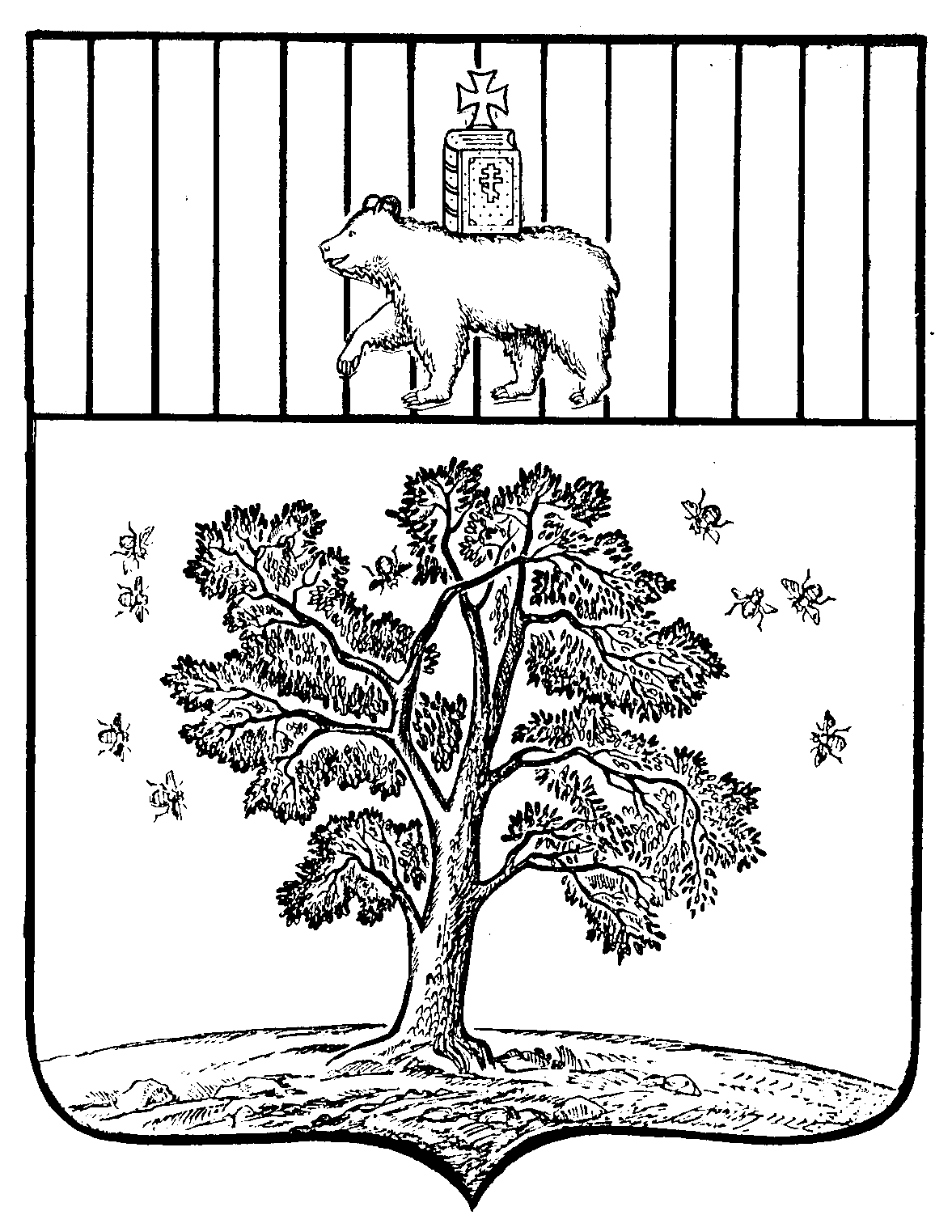 